Publicado en  el 18/01/2016 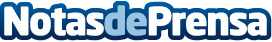 Bankia aumenta en un 52% la venta de inmuebles en 2015Durante el pasado ejercicio, la entidad traspasó cerca de 9.200 activos frente a los poco más de 6.000 de 2014	El Grupo BFA-Bankia incrementó un 52% el número de inmuebles vendidos durante el año pasado. En concreto, la entidad enajenó 9.180 activos en 2015, frente a los 6.028 de 2014, con lo que ingresó un total de 640 millones de euros.Datos de contacto:Nota de prensa publicada en: https://www.notasdeprensa.es/bankia-aumenta-en-un-52-la-venta-de-inmuebles Categorias: Nacional Finanzas http://www.notasdeprensa.es